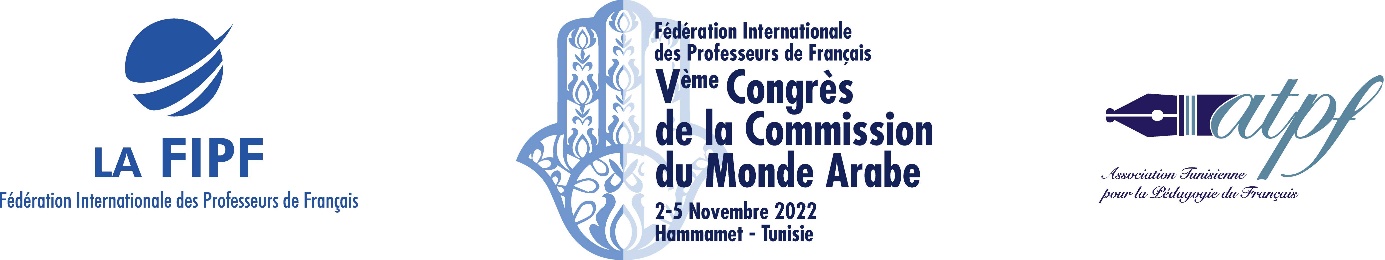 Formulaire pour les sponsorsAprès consultation des offres de sponsoring,                                                              nous optons pour les choix indiqués ( cochez *)OrganismePersonne ressourceMail de contactTéléphoneSponsorObjetPlacementEurosPublicitéImage-pub1/2 page à l’intérieur du programme officiel200PublicitéImage-pub 1 page à l’intérieur du programme officiel300PublicitéLogoSite internet200PublicitéLogoEcrans-scène800PublicitéLogoEcrans-informations800PublicitéLogoRoll-up400Logofléchage400LogoFlag400LogoAffiche- Banderole1000LogoActes du congrès250LogoActes du congrès-CD250Insertion dans la mallette Objet/GadgetDans la mallette200Insertion dans la mallette BrochureDans la mallette200Insertion dans la mallette FeuilleDans la mallette150Insertion dans la mallette FlyerDans la mallette150Insertion dans la mallette CD /DVDDans la mallette250Créneau dans le programmeAtelier CommercialCréneau de 60 minutes + 1 Inscription500